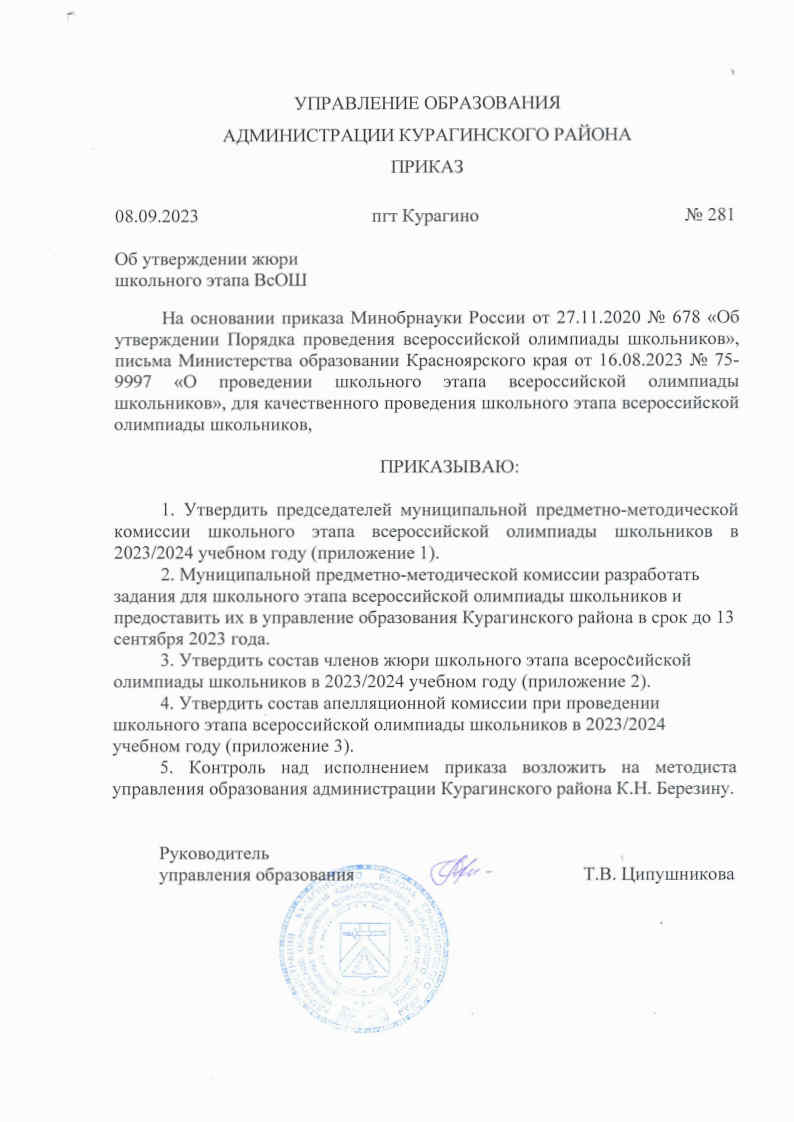 УПРАВЛЕНИЕ ОБРАЗОВАНИЯАДМИНИСТРАЦИИ КУРАГИНСКОГО РАЙОНАПРИКАЗ08.09.2023                                     пгт Курагино                                            № 281Об утверждении жюри школьного этапа ВсОШНа основании приказа Минобрнауки России от 27.11.2020 № 678 «Об утверждении Порядка проведения всероссийской олимпиады школьников», письма Министерства образовании Красноярского края от 16.08.2023 № 75-9997 «О проведении школьного этапа всероссийской олимпиады школьников», для качественного проведения школьного этапа всероссийской олимпиады школьников, ПРИКАЗЫВАЮ:1. Утвердить председателей муниципальной предметно-методической комиссии школьного этапа всероссийской олимпиады школьников в 2023/2024 учебном году (приложение 1).2. Муниципальной предметно-методической комиссии разработать задания для школьного этапа всероссийской олимпиады школьников и предоставить их в управление образования Курагинского района в срок до 13 сентября 2023 года.3. Утвердить состав членов жюри школьного этапа всероссийской олимпиады школьников в 2023/2024 учебном году (приложение 2).4. Утвердить состав апелляционной комиссии при проведении школьного этапа всероссийской олимпиады школьников в 2023/2024 учебном году (приложение 3).5. Контроль над исполнением приказа возложить на методиста управления образования администрации Курагинского района К.Н. Березину.Руководитель управления образования                                                 Т.В. ЦипушниковаПриложение 1 к приказу управления образования Курагинского района         от 08.09.2023 № 281Председатели муниципальной предметно-методической комиссии школьного этапа всероссийской олимпиады школьниковв 2023-2024 учебном годуПриложение 2 к приказу управления образования Курагинского района         от 08.09.2023 № 281Состав членов жюри школьного этапа всероссийской олимпиады школьников в 2023/2024 учебном годуПриложение 3 к приказу управления образования Курагинского района         от 08.09.2023 № 281Состав апелляционной комиссии при проведении школьного этапа всероссийской олимпиады школьников в 2023/2024 учебном году№ п/пОбщеобразовательный предметМетодическое объединение (МО)ФИО председателя МОМесто работы председателя МОКонтактный телефон1Русский язык, литератураРусский язык и литератураСальникова Наталья АлександровнаМБОУ Курагинская СОШ № 7839136994521Русский язык, литератураРусский язык и литератураСтроева Нина НиколаевнаМБОУ Артемовская СОШ № 2839136212612Английский языкАнглийский языкПоленок Елена ИвановнаМБОУ Шалоболинская СОШ № 18839136732933Математика Математика Суханова Елена АлександровнаМБОУ Брагинская СОШ № 11839136742084История, обществознание, экономика, правоИстория, обществознаниеЛис Лилия АлександровнаМБОУ Курагинская СОШ № 3839136234735ГеографияГеографияФедоренко Ольга МихайловнаМБОУ Имисская СОШ № 13839136724816Физика, астрономияФизика Боброва Марина КашафовнаМБОУ Курагинская СОШ № 3839136234737Биология, экология, химияБиология Вохмина Елена НиколаевнаМБОУ Брагинская  СОШ № 11839136742088Физическая культураФизическая культураВяткин Алексей НиколаевичМБОУ Рощинская сош № 17839136712339ОБЖ ОБЖ Мосягин Евгений ВладимировичМБОУ Кочергинская СОШ № 198391369128110Технология Технология Ковалева Татьяна ВикторовнаМБОУ Курагинская СОШ № 38391362347311МХКМузыка, искусствоКопейкина Алла ВладимировнаМКОУ Имисская СОШ № 1383913672481ИнформатикаИнформатикаФилиппов Василий ЭдуардовичМБОУ Можарская СОШ № 1583913690241№ п/пПредмет Ф.И.О. члена жюриМесто работы1Русский языкУткина Л.Ю.МБОУ Артемовская СОШ № 21Русский языкОшарова О.А.Екимова Т.А.Худык К.Н.МБОУ Кордовская СОШ № 141Русский языкСлавнова В.Е.МБОУ Краснокаменская СОШ № 41Русский языкЦипушников А.В.Сальникова Н.А.Ибрагимова Е.Е. Богданова Г.С.МБОУ Курагинская СОШ № 71Русский языкТретьякова С.Д.МКОУ Поначевская ООШ № 281Русский языкФедоренко Л.П., Казанцева О.П., Сидоренко Н.С.МКОУ Имисская СОШ № 131Русский языкДогаева Н.В.МКОУ Черемшанская СОШ № 201Русский языкКурзакова М.В., Пяткина Е.В., Саранина Е.Н.МБОУ Алексеевская СОШ № 91Русский языкМиронова О.В., Бондарчук В.И., Балахонова А.Г.МБОУ Петропавловская СОШ № 391Русский языкШелягина Т.Н.МБОУ Кошурниковская СОШ № 81Русский языкСорокина Н.В., Жарнова Е.А., Калашникова А.В.МБОУ Кочергинская СОШ № 191Русский языкКарпенко Н.В.МБОУ Рощинская СОШ № 171Русский языкДригота И.А., Колпакова Е.А.МКОУ Журавлевская НОШ № 231Русский языкРусяева Н.В.Лукъянчева Т.В.Пасечникова А.А.МБОУ Ирбинская СОШ № 61Русский языкПетровская Л.К. Дьяченко Т.В., Мазунина Н.А.МКОУ Пойловская СОШ № 211Русский языкЕрцкина Н.Г.Власова Л.Д.Паршива И.В.МБОУ Марининская СОШ № 161Русский языкГалета И.АМерзлякова Н.М.Истомина В.С.Боталова А.С.МБОУ Можарская СОШ № 151Русский языкПлисова Ю.А.Вохмина Ю.С.Кильдеватова Н.В.Сятькина С.Е.Лихоузова Ю.Ю., Черкова С.А., Евдешина Е.Е., Сидак Я.А.МБОУ Курагинская СОШ № 11Русский языкСухарева Н.Н. Чемеренко В.Ю.Железнякова К.Н. Буценко Е.Н.МБОУ Березовская СОШ № 101Русский языкБобина Н.Н., Потрубач Е.Ю., Аверьянов И. В., Терещенкова Г. А.МБОУ Курагинская СОШ № 32Литература Ошарова О.А.Екимова Т.А.Худык К.Н.МБОУ Кордовская СОШ № 142Литература Славнова В.Е.МБОУ Краснокаменская СОШ № 42Литература Ципушников А.В.Сальникова Н.А.Ибрагимова Е.Е.МБОУ Курагинская СОШ № 72Литература Федоренко Л.П., Казанцева О.П., Сидоренко Н.С.МКОУ Имисская СОШ № 132Литература Циганкова И.А.МКОУ Черемшанская СОШ № 202Литература Курзакова М.В., Пяткина Е.В., Саранина Е.Н.МБОУ Алексеевская СОШ № 92Литература Бондарчук В.И., Миронова О.В.МБОУ Петропавловская СОШ № 392Литература Фролова В.Д.МБОУ Кошурниковская СОШ № 82Литература Сорокина Н.В., Жарнова Е.А., Калашникова А.В.МБОУ Кочергинская СОШ № 192Литература Леонтьева Я.А.МБОУ Рощинская СОШ № 172Литература Русяева Н.В.Лукъянчева Т.В.Пасечникова А.А.МБОУ Ирбинская СОШ № 62Литература Петровская Л.К., Дьяченко Т.В.МКОУ Пойловская СОШ № 212Литература Ерцкина Н.Г.Власова Л.Д.МБОУ Марининская СОШ № 162Литература Галета И.А.Мерзлякова Н.М.Боталова А.С.Абрамов М.А.МБОУ Можарская СОШ № 152Литература Плисова Ю.А.Вохмина Ю.С.Кильдеватова Н.В.Сятькина С.Е.Лихоузова Ю.Ю., Сидак Я.А.МБОУ Курагинская СОШ № 12Литература Сухарева Н.Н. Чемеренко В.Ю.Железнякова К.Н. Буценко Е.Н.МБОУ Березовская СОШ № 102Литература Бобина Н.Н., Аверьянов И. В., Терещенкова Г. А.МБОУ Курагинская СОШ № 33Английский языкСтроева Н.Н.МБОУ Артемовская СОШ № 23Английский языкРожкова Л.В.Козлова С.Н.Ошарова О.А.МБОУ Кордовская СОШ № 143Английский языкАндрусенко Е.М.МБОУ Краснокаменская СОШ № 43Английский языкСокольских Ю.С.Федоренко А.Ю., Ященко Н.С.МКОУ Имисская СОШ № 133Английский языкШкурина Е.Ю.МКОУ Черемшанская СОШ № 203Английский языкЛаптева Ж.В., Полегаева М.Н.МБОУ Петропавловская СОШ № 393Английский языкМальцева Р.В.МБОУ Кошурниковская СОШ № 83Английский языкБахлова Л.Л., Попова С.Ю., Давлеева Н.Ю., Костина Л.В., Шорохова И.А.МБОУ Курагинская СОШ № 13Английский языкБыкова Т.А.МБОУ Курагинская СОШ № 73Английский языкМаксимова С.А.МБОУ Рощинская СОШ № 173Английский языкАникина Т.П.Лихоузова Г.П.Карташова Е. А.МБОУ Ирбинская СОШ № 63Английский языкХарламова Л.В.МКОУ Пойловская СОШ № 213Английский языкЧернышева О.Н.МБОУ Марининская СОШ № 163Английский языкГалета И.А.Сергеева И.А.Давыдова С.А.МБОУ Можарская СОШ № 153Английский языкСухарева Н.Н. Чемеренко В.Ю.Железнякова К.Н. Буценко Е.Н.МБОУ Березовская СОШ № 103Английский языкХаладжи В. О., Ревенко Н. В., Садовская И.Ю.МБОУ Курагинская СОШ № 34ИсторияЛушникова Л.А. Заморская М.Н.Ошарова О.А.МБОУ Кордовская СОШ № 144ИсторияПальцев В.В.МБОУ Краснокаменская СОШ № 44ИсторияЯщенко Н.С., Варфоломеева В.В., Сокольских Ю.С.МКОУ Имисская СОШ № 134ИсторияТуренко Г.А.МБОУ Рощинская СОШ № 174ИсторияРадостев М.О.МКОУ Черемшанская СОШ № 204ИсторияКурзакова М.В., Лазарев А.С., Стрелков С.А.МБОУ Алексеевская СОШ № 94ИсторияМогильников Е.В.МБОУ Курагинская СОШ № 74ИсторияДомнич А.В.МБОУ Кошурниковская СОШ № 84ИсторияМакаренко И.А.Киреева О.В.МБОУ Ирбинская СОШ № 64ИсторияИдрисова Л.В.МБОУ Петропавловская СОШ № 394ИсторияГригорян К.А., Сорокина Н.В., Картавая Н.М.МБОУ Кочергинская СОШ № 194ИсторияЗимин О.В.МКОУ Пойловская СОШ № 214ИсторияМурамщикова Е.В.МБОУ Марининская СОШ № 164ИсторияГалета И.А.Абрамов М.А.Филиппов В.ЭМБОУ Можарская СОШ № 154ИсторияПолежаева Т.М.Герасимова А.В.Бублик Н.В.МБОУ Курагинская СОШ № 14ИсторияСухарева Н.Н. Чемеренко В.Ю.Железнякова К.Н. Буценко Е.Н.МБОУ Березовская СОШ № 104ИсторияДубова Т.В., Лис Л. А., Матюшина Ю.Л.МБОУ Курагинская СОШ № 35ОбществознаниеАстапова Т.Н.МБОУ Артемовская СОШ № 25ОбществознаниеЛушникова Л.А. Заморская М.Н.Ошарова О.А.МБОУ Кордовская СОШ № 145ОбществознаниеПальцев В.В.МБОУ Краснокаменская СОШ № 45ОбществознаниеМогильников Е.В.МБОУ Курагинская СОШ № 75ОбществознаниеЯщенко Н.С., Варфоломеева В.В., Сокольских Ю.С.МКОУ Имисская СОШ № 135ОбществознаниеТуренко Г.А.МБОУ Рощинская СОШ № 175ОбществознаниеРадостева А.В.МКОУ Черемшанская СОШ № 205ОбществознаниеКурзакова М.В., Лазарев А.С., Стрелков С.А.МБОУ Алексеевская СОШ № 95ОбществознаниеМамрикова Т.В.МБОУ Петропавловская СОШ № 395ОбществознаниеДомнич А.В.МБОУ Кошурниковская СОШ № 85ОбществознаниеГригорян К.А., Сорокина Н.В., Картавая Н.М.МБОУ Кочергинская СОШ № 195ОбществознаниеМакаренко И.А.Киреева О.В.МБОУ Ирбинская СОШ № 65ОбществознаниеЗимин О.В.МКОУ Пойловская СОШ № 215ОбществознаниеМурамщикова Е.В.МБОУ Марининская СОШ № 165ОбществознаниеГалета И.А.Абрамов М.А.Филиппов В.Э.МБОУ Можарская СОШ № 155ОбществознаниеПолежаева Т.М.Герасимова А.В.Бублик Н.В.МБОУ Курагинская СОШ № 15ОбществознаниеСухарева Н.Н. Чемеренко В.Ю.Железнякова К.Н. Буценко Е.Н.МБОУ Березовская СОШ № 105ОбществознаниеДубова Т.В., Лис Л. А.МБОУ Курагинская СОШ № 36Экономика Могильников Е.В.МБОУ Курагинская СОШ № 76Экономика Радостева А.В.МКОУ Черемшанская СОШ № 206Экономика Злотникова М.В., Калашникова А.В., Сорокина Н.В.МБОУ Кочергинская СОШ № 196Экономика Иконникова Е.А., Юрковец Т.В., Федоренко О.М.МКОУ Имисская СОШ № 136Экономика Полежаева Т.М., Герасимова А.А., Бублик Н.В.МБОУ Курагинская СОШ № 16Экономика Лушникова Л.А. Заморская М.Н.Станковская О.А.МБОУ Кордовская СОШ № 146Экономика Астапова Т.Н.МБОУ Артемовская СОШ № 26Экономика Макаренко И.А.Киреева О.В.МБОУ Ирбинская СОШ № 66Экономика Сухарева Н.Н. Чемеренко В.Ю.Железнякова К.Н. Буценко Е.Н.МБОУ Березовская СОШ № 106Экономика Дубова Т.В., Лис Л. АМБОУ Курагинская СОШ № 37Право Лушникова Л.А. Заморская М.Н.Ошарова О.А.МБОУ Кордовская СОШ № 147Право Могильников Е.В.МБОУ Курагинская СОШ № 77Право Ященко Н.С., Варфоломеева В.В., Сокольских Ю.С.МКОУ Имисская СОШ № 137Право Радостева А.В.МКОУ Черемшанская СОШ № 207Право Полежаева Т.М., Герасимова А.А., Бублик Н.В.МБОУ Курагинская СОШ № 17Право Ибрагимова Р.Ф.МБОУ Рощинская СОШ № 177Право Астапова Т.Н.МБОУ Артемовская СОШ № 27Право Макаренко И.А.Киреева О.В.МБОУ Ирбинская СОШ № 67Право Сухарева Н.Н. Чемеренко В.Ю.Железнякова К.Н. Буценко Е.Н.МБОУ Березовская СОШ № 107Право Дубова Т.В., Лис Л. А.МБОУ Курагинская СОШ № 38ГеографияСтанковская О.А.Лушникова Л.А.Худык И.В.МБОУ Кордовская СОШ № 148ГеографияМиронова Л.Г.МБОУ Краснокаменская СОШ № 48ГеографияЧистякова Е.М.МБОУ Курагинская СОШ № 78ГеографияПикалова Т.С.МКОУ Поначевская ООШ № 288ГеографияФедоренко О.М.Ложеницина И.И., Федоренко А.Ю.МКОУ Имисская СОШ № 138ГеографияЖуланова Л.И.МКОУ Черемшанская СОШ № 208ГеографияПисарева Т.В., Сипченко А.В.МБОУ Петропавловская СОШ № 398ГеографияКурзакова М.В., Волощенко О.В., Обирин В.А.МБОУ Алексеевская СОШ № 98ГеографияЗузенкова Н.В.МБОУ Кошурниковская СОШ № 88ГеографияЗлотникова М.В., Калашникова А.В., Сорокина Н.В.МБОУ Кочергинская СОШ № 198ГеографияСкопцова О.В., Баяндина Т.Е.МБОУ Курагинская СОШ № 18ГеографияЛомова Г.Г.МБОУ Рощинская СОШ № 178ГеографияКарих Л.Н., Мартюшева И.В.МБОУ Ирбинская СОШ № 68ГеографияКовешникова Л.П.МКОУ Пойловская СОШ № 218ГеографияЯковлева С.Г.МБОУ Марининская СОШ № 168ГеографияГалета И.А.Бочкарева А.В.Дворникова Т.П.МБОУ Можарская СОШ № 158ГеографияСухарева Н.Н. Чемеренко В.Ю.Железнякова К.Н. Буценко Е.Н.МБОУ Березовская СОШ № 108ГеографияЛис О.А, Дубова Т. В., Лис Л.А.МБОУ Курагинская СОШ № 39Экология Скопцова О.В., Баяндина Т.Е., Чепурнова А.Н.МБОУ Курагинская СОШ № 19Экология Дубова Т.В., Журова О.С., Катенина Н.А.МБОУ Курагинская СОШ № 39Экология Коломакина О.А.МБОУ Краснокаменская СОШ № 49Экология Худык И.В. Станковская О.А.Лушникова Л.А.МБОУ Кордовская СОШ № 149Экология Пахомова Н.А.МБОУ Курагинская СОШ № 79Экология Ломова Г.Г.МБОУ Рощинская СОШ № 179Экология Злотникова М.В., Калашникова А.В., Сорокина Н.В.МБОУ Кочергинская СОШ № 199Экология Баяндина Г.П., Федоренко Ю.П., Гусева О.Д.МКОУ Имисская СОШ № 139Экология Сухарева Н.Н. Чемеренко В.Ю.Железнякова К.Н. Буценко Е.Н.МБОУ Березовская СОШ № 109Экология Мартюшева И.В., Кривоногова О.П.МБОУ Ирбинская СОШ № 610Физическая культураКлементьева А.В.МБОУ Артемовская СОШ № 210Физическая культураМатафонов А.П. Дьяченко В.Н., Екимова Т.А.МБОУ Кордовская СОШ № 1410Физическая культураДьяченко А.С.МБОУ Краснокаменская СОШ № 410Физическая культураЖигайлова Д.Н.Баскаков Н.И.МБОУ Курагинская СОШ № 710Физическая культураТимофеев Г.Д.МКОУ Поначевская ООШ № 2810Физическая культураГусев К.А.Пачин П.П., Федоренко Ю.П.МКОУ Имисская СОШ № 1310Физическая культураКурзакова М.В., Волощенко О.В., Обирин В.А.МБОУ Алексеевская СОШ № 910Физическая культураВяткин А.Н.МБОУ Рощинская СОШ № 1710Физическая культураПацевич В.М., Шерстобитов Д.В.МБОУ Петропавловская СОШ № 3910Физическая культураНуштаев П.С.МБОУ Кошурниковская СОШ № 810Физическая культураМосягин Е.В., Толмачев С.С., Сорокина Н.В.МБОУ Кочергинская СОШ № 1910Физическая культураМурамщиков А.А.МБОУ Марининская СОШ № 1610Физическая культураЛеонович А.С., Демидов М.В., Борисов А.В.МБОУ Курагинская СОШ № 110Физическая культураТабаков Ю.Н.Чернаков А.В.Петаева Е.А.МБОУ Ирбинская СОШ № 610Физическая культураВалута С.С., Дьяченко Н.С.МКОУ Пойловская СОШ № 2110Физическая культураГалета И.А.Дворников В.Ю.Соболева Л.В.МБОУ Можарская СОШ № 1510Физическая культураСухарева Н.Н. Чемеренко В.Ю.Железнякова К.Н. Буценко Е.Н.МБОУ Березовская СОШ № 1010Физическая культураБатин А. А., Жигайлов В. Г., Климкин И.А.МБОУ Курагинская СОШ № 311ОБЖ Клементьева А.В.МБОУ Артемовская СОШ № 211ОБЖ Худык И.В.Матафонов А.П.Станковская О.А.МБОУ Кордовская СОШ № 1411ОБЖ Дьяченко А.С.МБОУ Краснокаменская СОШ № 411ОБЖ Сальников И.М.МБОУ Курагинская СОШ № 711ОБЖ Радостев М.О.МКОУ Черемшанская СОШ № 2011ОБЖ Мосягин Е.В., Толмачев С.С., Сорокина Н.В.МБОУ Кочергинская СОШ № 1911ОБЖ Гусев К.А.Пачин П.П., Федоренко Ю.П.МКОУ Имисская СОШ № 1311ОБЖ Кригер А.Н.МБОУ Рощинская СОШ № 1711ОБЖ Чернаков А.В.МБОУ Ирбинская СОШ № 611ОБЖ Мурамщиков А.А.МБОУ Марининская СОШ № 1611ОБЖ Леонович А.С., Демидов М.В., Понаморева И.А.МБОУ Курагинская СОШ № 111ОБЖ Карих С.А., Дьяченко Н.С.МКОУ Пойловская СОШ № 2111ОБЖ Галета И.А.Дворников В.Ю.Соболева Л.В.МБОУ Можарская СОШ № 1511ОБЖ Сухарева Н.Н. Чемеренко В.Ю.Железнякова К.Н. Буценко Е.Н.МБОУ Березовская СОШ № 1011ОБЖ Климкин И. А., Батин А.А.МБОУ Курагинская СОШ № 312Технология Кугушева И.В. Елманова Е.В., Капашина Е.Н.МБОУ Кордовская СОШ № 1412Технология Калачева О.Н.Федоренко Ю.П., Чебрукова С.В.МКОУ Имисская СОШ № 1312Технология Соколов Я.Л.МКОУ Черемшанская СОШ № 2012Технология Пяткова Е.Е.МБОУ Петропавловская СОШ № 3912Технология Сажин В.А.МБОУ Кошурниковская СОШ № 812Технология Аксютенко Г.Ю.МБОУ Краснокаменская СОШ № 412Технология Булатов В.В., Киркина В.В., Бегунович Е.В., Булатова Е.В.МБОУ Курагинская СОШ № 112Технология Сальников И.М., Эрбис С.В.МБОУ Курагинская СОШ № 712Технология Поцелуева Е.П.МБОУ Рощинская СОШ № 1712Технология Белов А.В.МКОУ Пойловская СОШ № 2112Технология Корчук Е.А.МБОУ Артемовская СОШ № 212Технология Канзеров Ю.П.МБОУ Ирбинская СОШ № 612Технология Чирков А.М.МБОУ Марининская СОШ № 1612Технология Галета И.А.Холбнева И.П.МБОУ Можарская СОШ № 1512Технология Сухарева Н.Н. Чемеренко В.Ю.Железнякова К.Н. Буценко Е.Н.МБОУ Березовская СОШ № 1012Технология Ковалева Т. В., Покатилова Л. М.МБОУ Курагинская СОШ № 312Технология Кривошеин С.А.МКОУ Поначевская ООШ № 2813МХКХудык К.Н.Лушникова Л.А.Ошарова О.А.МБОУ Кордовская СОШ № 1413МХКБулатова Е.В.Сятькина С.Е., Сидак Я.А.МБОУ Курагинская СОШ № 113МХКЧеркашина Е.А.МБОУ Рощинская СОШ № 1713МХКСухарева Н.Н. Чемеренко В.Ю.Железнякова К.Н. Буценко Е.Н.МБОУ Березовская СОШ № 1013МХКРадостева Н.А.МБОУ Курагинская СОШ № 713МХКГалета И.А.Холбнева И.П.МБОУ Можарская СОШ № 1513МХКДубова Т.В., Егорова Т. Ф., Лис Л.А.МБОУ Курагинская СОШ № 3№ п/пОбщеобразовательный предметМетодическое объединение (МО)ФИО председателя МОМесто работы председателя МОКонтактный телефон1Русский язык, литератураРусский язык и литератураСальникова Наталья АлександровнаМБОУ Курагинская СОШ № 7839136994521Русский язык, литератураРусский язык и литератураСтроева Нина НиколаевнаМБОУ Артемовская СОШ № 2839136212612Английский языкАнглийский языкПоленок Елена ИвановнаМБОУ Шалоболинская СОШ № 18839136732933Математика Математика Суханова Елена АлександровнаМБОУ Брагинская СОШ № 11839136742084История, обществознание, экономика, правоИстория, обществознаниеЛис Лилия АлександровнаМБОУ Курагинская СОШ № 3839136234734История, обществознание, экономика, правоИстория, обществознаниеСвинина Людмила БорисовнаУправление образования Курагинского района839136256115ГеографияГеографияФедоренко Ольга МихайловнаМБОУ Имисская СОШ № 13839136724815ГеографияГеографияГурьева Наталья НиколаевнаУправление образования Курагинского района839136256116Физика, астрономияФизика Боброва Марина КашафовнаМБОУ Курагинская СОШ № 3839136234737Биология, экология, химияБиология Вохмина Елена НиколаевнаМБОУ Брагинская  СОШ № 11839136742087Биология, экология, химияБиология Березина Ксения НиколаевнаУправление образования Курагинского района839136256118Физическая культураФизическая культураВяткин Алексей НиколаевичМБОУ Рощинская сош № 17839136712339ОБЖ ОБЖ Мосягин Евгений ВладимировичМБОУ Кочергинская СОШ № 19839136912819ОБЖ ОБЖ Семенова Татьяна АнатольевнаУправление образования Курагинского района8391362561110Технология Технология Ковалева Татьяна ВикторовнаМБОУ Курагинская СОШ № 38391362347311МХКМузыка, искусствоКопейкина Алла ВладимировнаМКОУ Имисская СОШ № 138391367248112ИнформатикаИнформатикаФилиппов Василий ЭдуардовичМБОУ Можарская СОШ № 158391369024112ИнформатикаИнформатикаШкопкина Валентина ПавловнаУправление образования Курагинского района83913625611